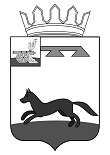 АДМИНИСТРАЦИЯМУНИЦИПАЛЬНОГО ОБРАЗОВАНИЯ«ХИСЛАВИЧСКИЙ  РАЙОН» СМОЛЕНСКОЙ ОБЛАСТИР А С П О Р Я Ж Е Н И Еот 27 апреля  2020 г. №  262-рО мерах по предотвращению распространения коронавирусной инфекции (COVID-19) в Администрации муниципального образования «Хиславичский район» Смоленской области, муниципальных и подведомственных учрежденияхВ целях соблюдения Указа Губернатора Смоленской области от 18.03.2020                 № 24 «О введении режима повышенной готовности» и снижения риска распространения на территории Смоленской области коронавирусной инфекции (COVID-19)1. Работникам Администрации муниципального образования «Хиславичский район» Смоленской области муниципальных и подведомственных учреждений:1.1. Максимально ограничить посещение общественных мест и массовых мероприятий.1.2. Ограничить выезды в:муниципальные образования Смоленской области, неблагополучные по коронавирусной инфекции (COVID-19);субъекты Российской Федерации, в том числе сопредельные с территорией Смоленской области, неблагополучные по коронавирусной инфекции (COVID-19);город Смоленск.1.3. В случае крайней необходимости выезда за пределы Смоленской области согласовать с Главой муниципального образования «Хиславичский район» Смоленской области Загребаевым А.В.1.4. Максимально ограничить контакты (встречи) с друзьями, знакомыми, родственниками (за исключением совместно проживающих).1.5. Незамедлительно сообщать руководителю структурного подразделения Администрации, муниципального и подведомственного учреждения информацию:о своем возвращении из государств, в которых зарегистрированы случаи коронавирусной инфекции (COVID-19), а также прибытии из других субъектов Российской Федерации, в которых зарегистрированы случаи коронавирусной инфекции (COVID-19);о контактировании с заболевшими коронавирусной инфекцией (COVID-19) и лицами с подозрением на заболевание коронавирусной инфекцией (COVID-19);о контактировании с гражданами, посещавшими государства, в которых зарегистрированы случаи коронавирусной инфекции (COVID-19), а также гражданами, прибывшими из других субъектов Российской Федерации, в которых зарегистрированы случаи коронавирусной инфекции (COVID-19);о появлении первых симптомов респираторных заболеваний; о появлении первых симптомов респираторных заболеваний у совместно проживающих лиц.1.6. При нахождении на рабочих местах:соблюдать социальную дистанцию;в случае необходимости: в кабинете принимать не более 1 посетителя (посетителям назначать разное время приема) с обязательным требованием наличия у него защитной маски;постоянно, не реже 1 раза в час, проветривать помещение не менее 
10 минут;соблюдать правила личной гигиены (частое мытье рук с мылом или обработка их кожными антисептиками).1.7. Перед началом рабочего дня обеспечивать самостоятельное измерение температуры тела.2. Руководителям структурных подразделений Администрации, муниципальных и подведомственных учреждений при получении информации, указанной в подпункте 1.5 пункта 1 настоящего НПА, незамедлительно довести до сведения Главы муниципального образования, руководителя муниципального, подведомственного учреждения (который доводит информацию до Главы муниципального образования).3. Работника Администрации, сотрудника муниципального и подведомственного предприятия:в случае его возвращения из государств, в которых зарегистрированы случаи коронавирусной инфекции (COVID-19), а также прибытии из других субъектов Российской Федерации, в которых зарегистрированы случаи коронавирусной инфекции (COVID-19), не допускать к работе и рекомендовать ему обеспечить самоизоляцию на дому (в месте временного нахождения) на срок 
до 14 дней со дня возвращения (прибытия) на территорию Смоленской области;случаях его контактирования с заболевшими коронавирусной инфекцией (COVID-19) и лицами с подозрением на заболевание коронавирусной инфекцией (COVID-19), а также контактирования с гражданами, посещавшими государства, в которых зарегистрированы случаи коронавирусной инфекции (COVID-19), а также гражданами, прибывшими из других субъектов Российской Федерации, в которых зарегистрированы случаи коронавирусной инфекции (COVID-19), не допускать к работе и рекомендовать ему обеспечить самоизоляцию на дому (в месте временного нахождения) на срок до 14 дней со дня контактирования;в случае появления первых симптомов респираторных заболеваний не допускать к работе и рекомендовать ему незамедлительно обратиться в медицинскую организацию по месту жительства (месту нахождения) без ее посещения за медицинской помощью, оказываемой на дому.4. В случае появления первых симптомов респираторных заболеваний у совместно проживающих лиц рекомендовать работнику Администрации и сотруднику подведомственного и муниципального учреждения обеспечить незамедлительное обращение указанных лиц в медицинскую организацию по месту жительства (месту нахождения) без ее посещения за медицинской помощью, оказываемой на дому.5. Ведущему специалисту оп кадрам обеспечить доведение данного НПА до сведения работников Администрации и сотрудников муниципальных и подведомственных учреждений.6. Муниципальным и подведомственным учреждениям:6.1. Обеспечить принятие локальных нормативных актов о мерах по предотвращению распространения коронавирусной инфекции (COVID-19), аналогичных мерам, указанным в настоящем НПА.6.2. Обеспечить ознакомление сотрудников с локальным нормативным актом, указанным в подпункте 6.1 настоящего пункта, под роспись в течение трех дней со дня издания настоящего нормативного акта.7. Контроль за исполнением настоящего НПА оставляю за собой.Глава муниципального образования«Хиславичский район» Смоленской области                                                                                  А.В. ЗагребаевВизирование правового акта:Отп.: 1 экз. – в делоИсп.: Т.В. УщекоТел.: 2-22-80«_____» ___________2020 г.Отп.: 1 экз. – в делоИсп.: Т.В. УщекоТел.: 2-22-80«_____» ___________2020 г.Визы:Т.В. Ущеко_____________________________________________«____» ________________ 2020 г.«____» ________________ 2020 г.